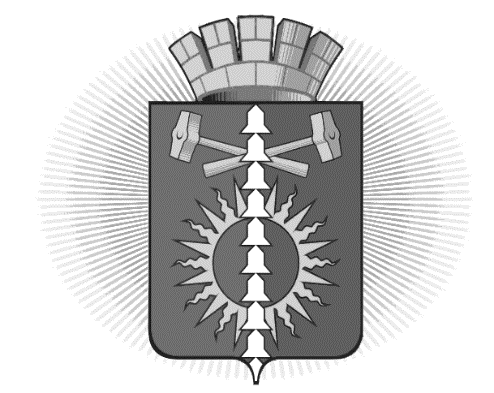 АДМИНИСТРАЦИЯ ГОРОДСКОГО ОКРУГА ВЕРХНИЙ ТАГИЛПОСТАНОВЛЕНИЕот 19.11. 2015   № 1167город Верхний ТагилОб утверждении перечня муниципальных (государственных) услуг, организация предоставления которых осуществляется по принципу «одного окна» в государственном бюджетном учреждении Свердловской области «Многофункциональный  центр предоставления государственных (муниципальных) услуг» на территории городского округа Верхний Тагил.         В целях реализации Федерального закона от 27.07.2010 № 210-ФЗ (ред. от 31.12.2014) «Об организации предоставления государственных и муниципальных услуг»,  в соответствии с Федеральным законом от 23.06.2014 № 171-ФЗ «О внесении изменений в земельный кодекс Российской Федерации и отдельные законодательные акты Российской Федерации, в связи с внесением изменений в название муниципальных услуг, предоставляемых администрацией городского округа Верхний Тагил, организация предоставления которых осуществляется по принципу «одного окна» в государственном бюджетном учреждении Свердловской области «Многофункциональный центр предоставления государственных (муниципальных) услуг» на территории городского округа Верхний Тагил, руководствуясь Уставом городского округа Верхний ТагилПОСТАНОВЛЯЮ:Утвердить перечень муниципальных (государственных) услуг, организация предоставления которых осуществляется по принципу «одного окна» в государственном бюджетном учреждении Свердловской области «Многофункциональный центр предоставления государственных (муниципальных) услуг» на территории городского округа Верхний Тагил (Приложение №1) в новой редакции.Постановление администрации городского округа Верхний Тагил от 30.06.2014 № 433 (с изм. от 02.10.2015 № 963) «Об утверждении перечня муниципальных (государственных) услуг, организация предоставления которых осуществляется по принципу «одного окна» в государственном бюджетном учреждении Свердловской области «Многофункциональный  центр предоставления государственных (муниципальных) услуг» на территории городского округа Верхний Тагил считать утратившим силу.Разместить настоящее Постановление на официальном сайте городского округа Верхний Тагил www.go-vtagil.ru Контроль за исполнением данного Постановления оставляю за собойГлава городского округа Верхний Тагил                                              С.Г.Калинин 